附件2：手机APP端专项附加扣除信息录入流程（1）首页选择“我要填报专项附加扣除”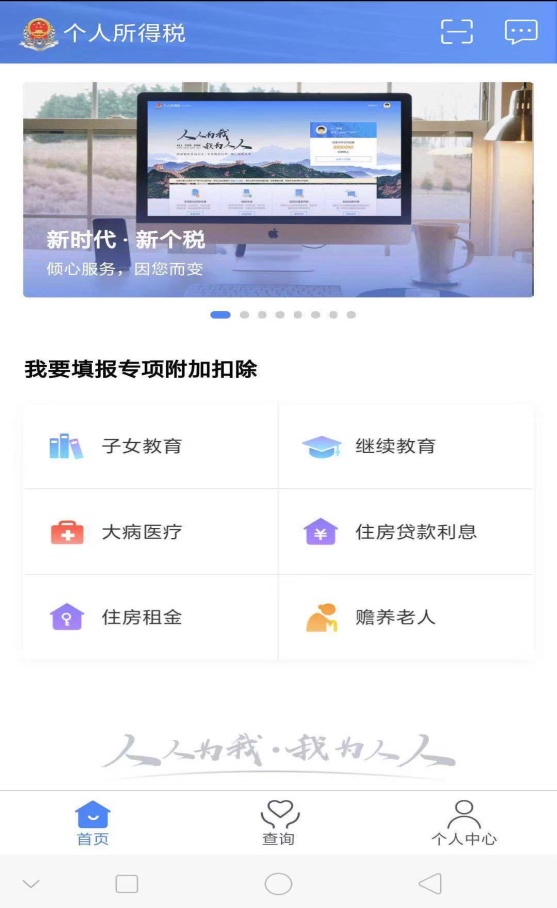 （2）填写或确认基本信息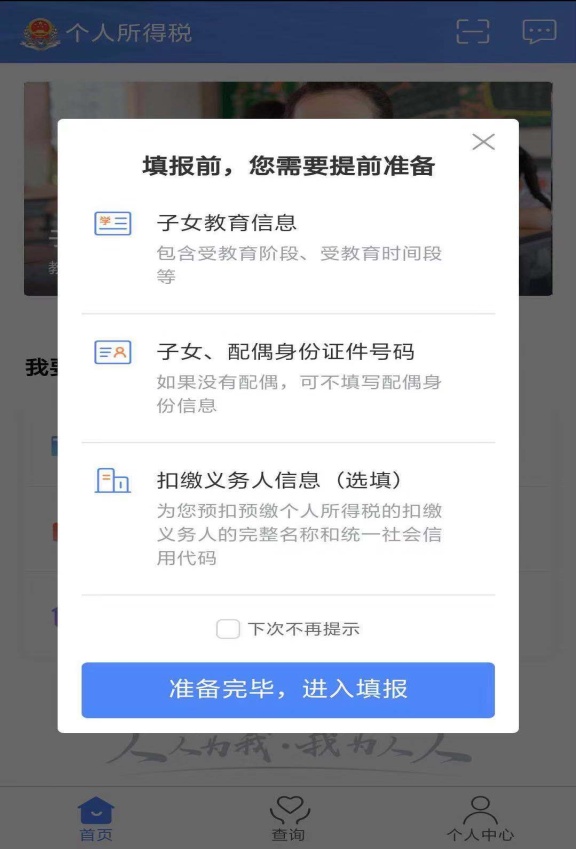 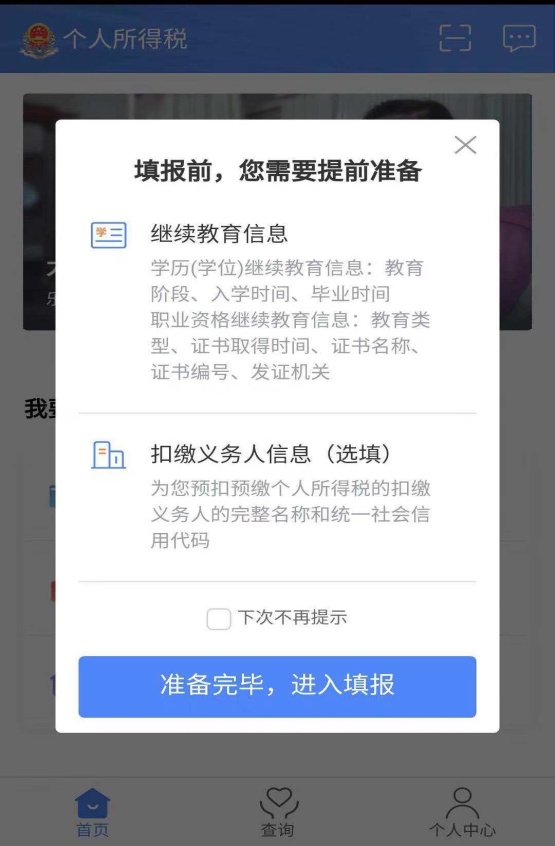 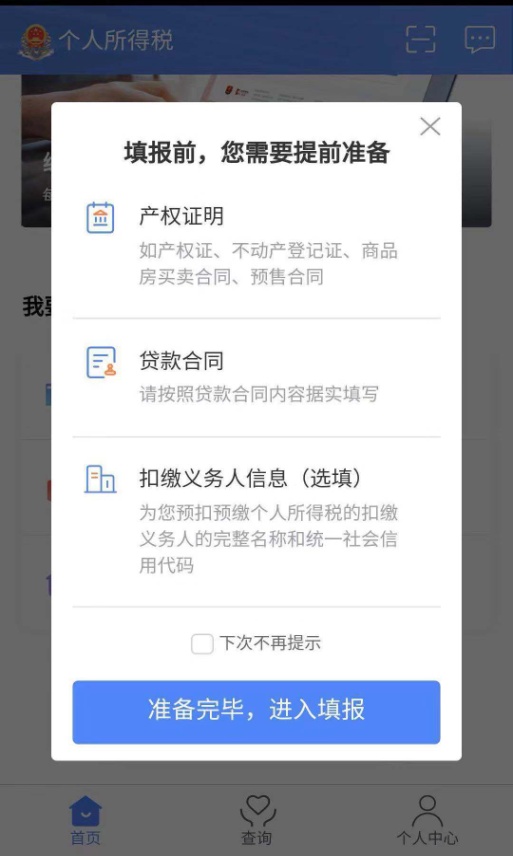 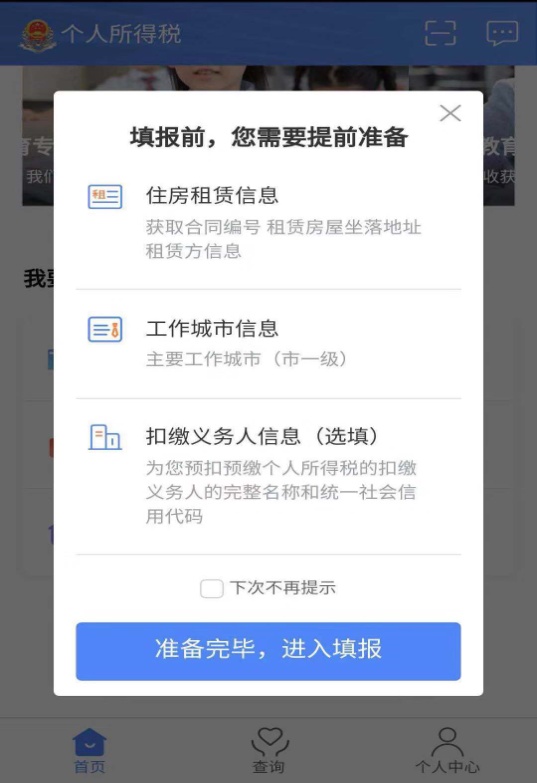 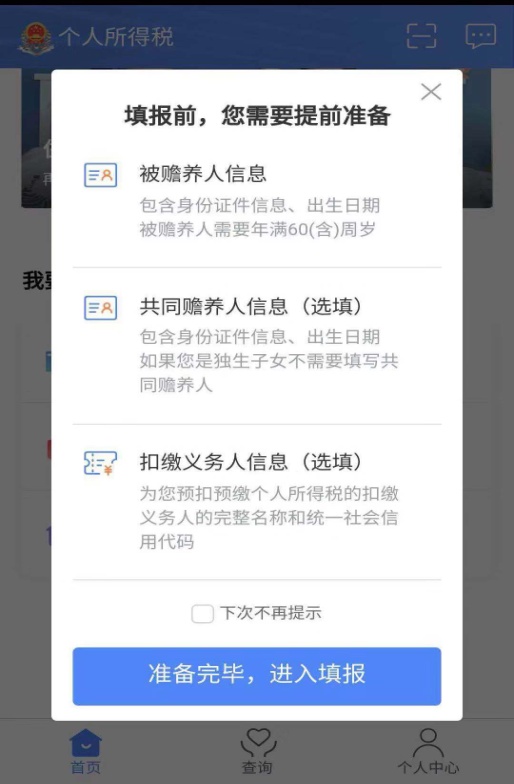 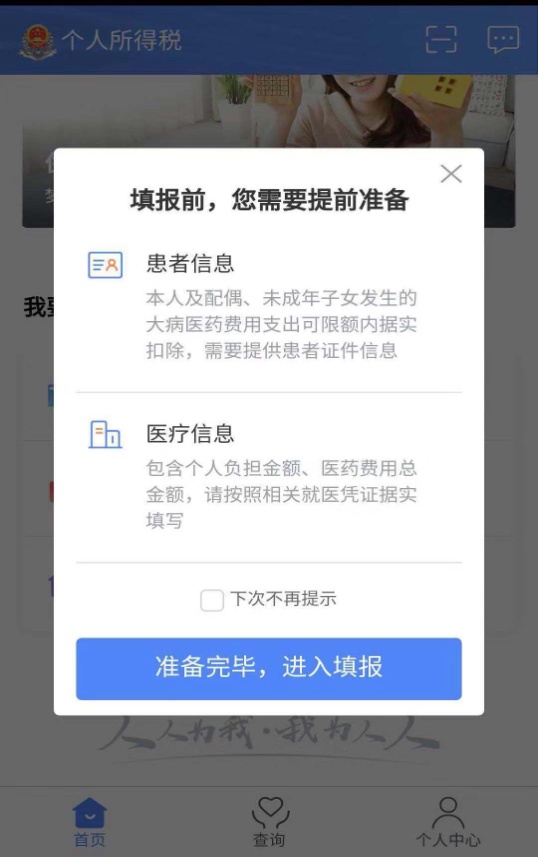 （3）填写专项扣除信息（以“子女教育专项附加扣除”为例）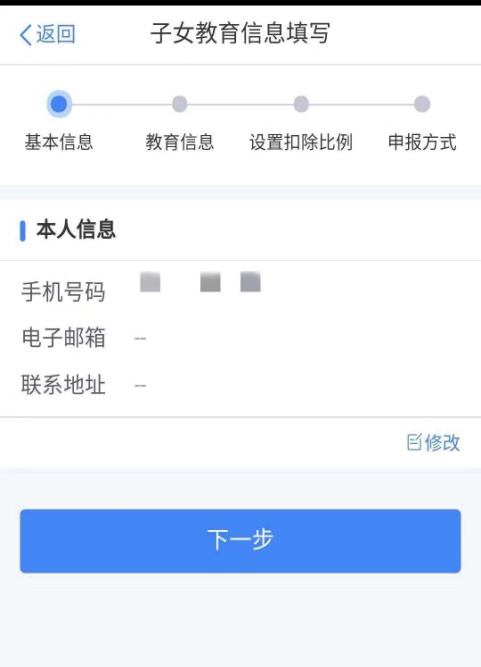 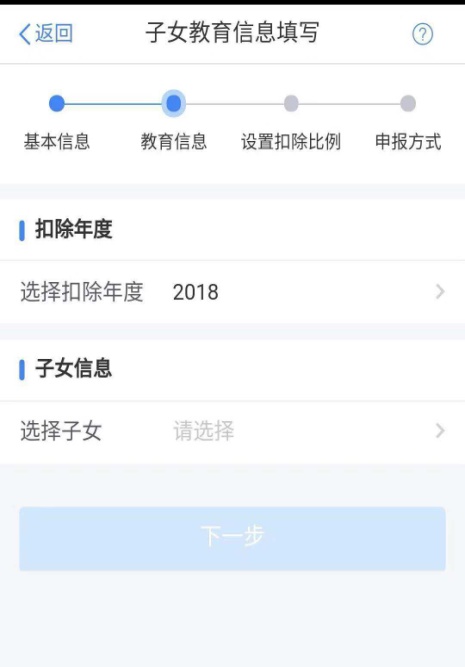 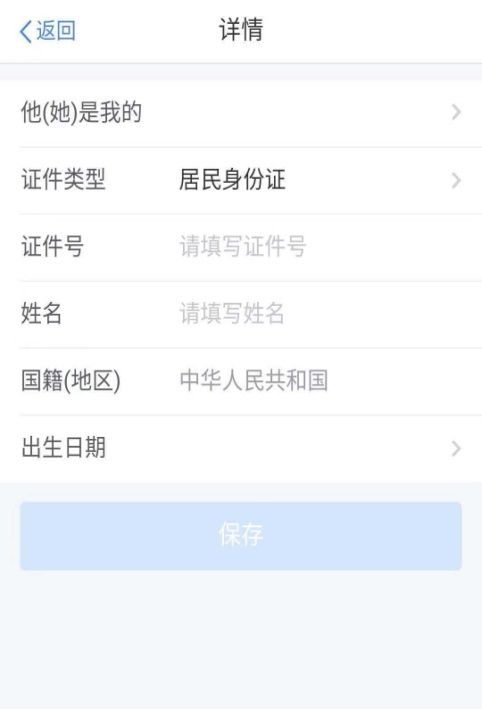 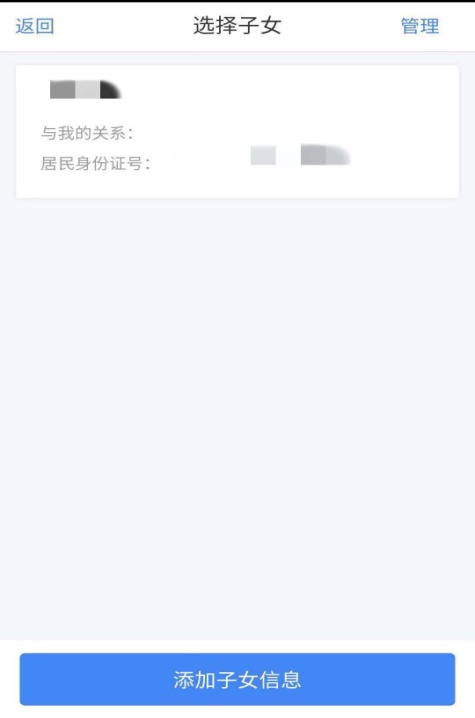 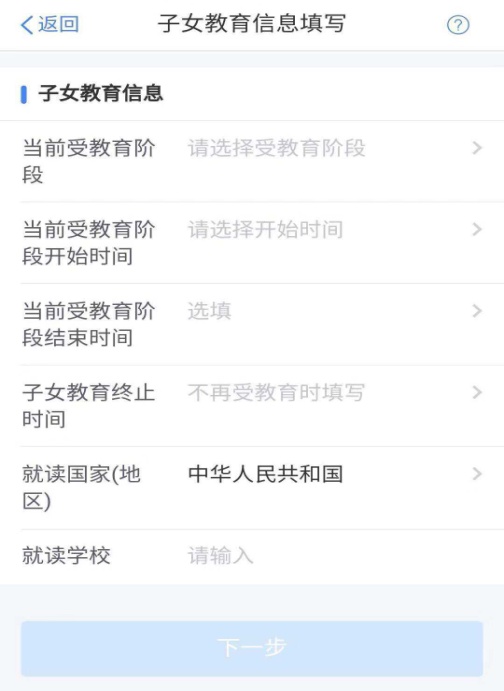 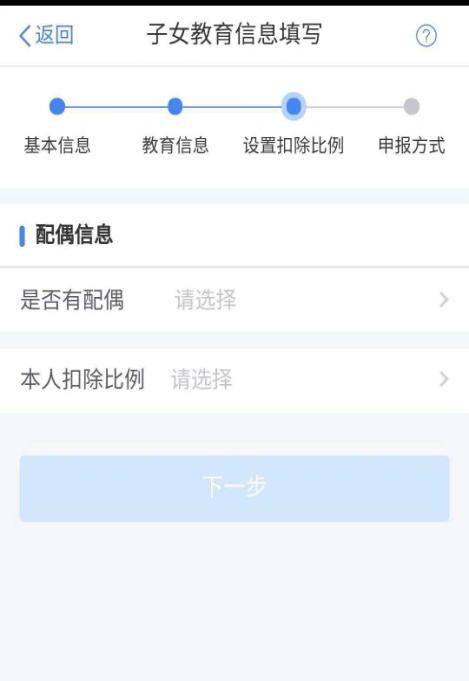 （4）填写其他信息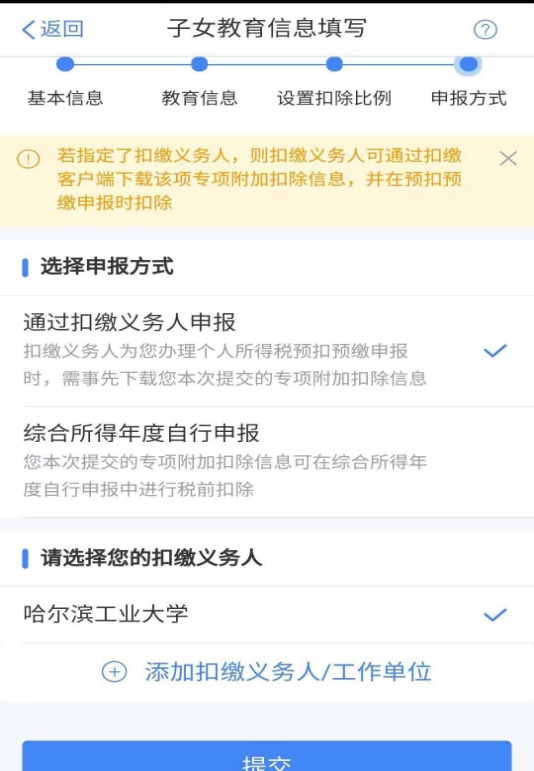 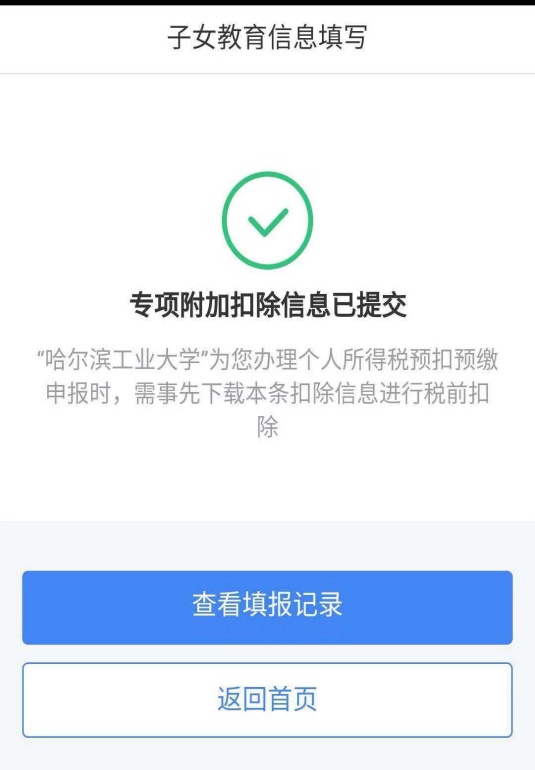 